JARDÍN INFANTIL Y SC  CARACOLITO DE MAR 2016CAMPAÑA DE RECICLAJE En el marco de la celebración del día del medio ambiente, celebrado el día 5 de junio de 2016, niños y niñas del Jardín Infantil y Sala Cuna Caracolito de Mar junto a sus familias participaron de una campaña de reciclaje que buscaba recolectar botellas plásticas. La campaña tuvo como objetivo generar conciencia sobre la importancia del reciclaje y el cuidado del medio ambiente. Se finalizó la campaña de reciclaje con entregando lo recolectado a la empresa Stericycle. 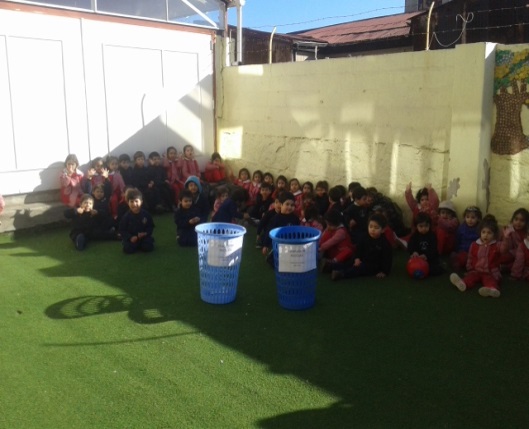 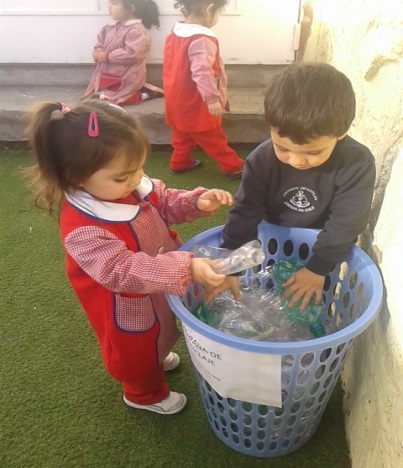 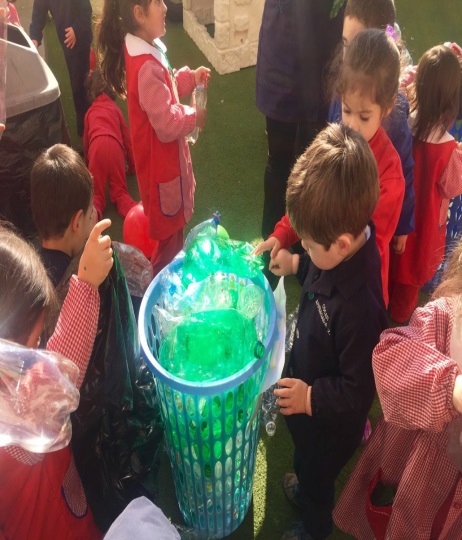 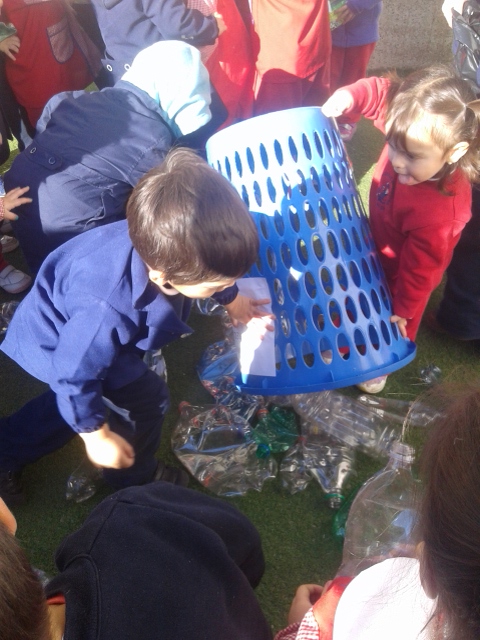 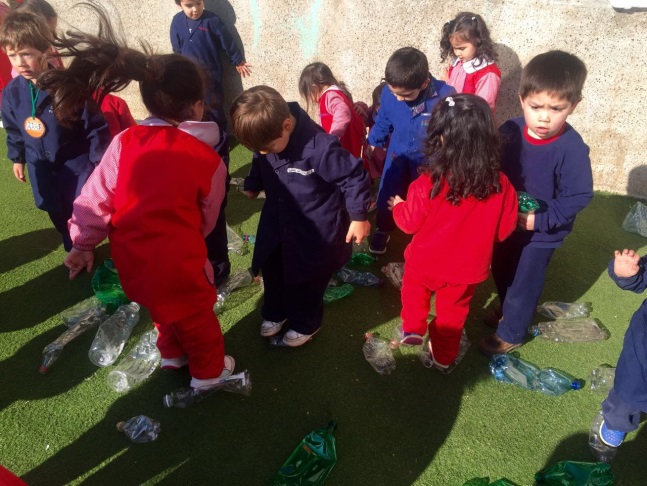 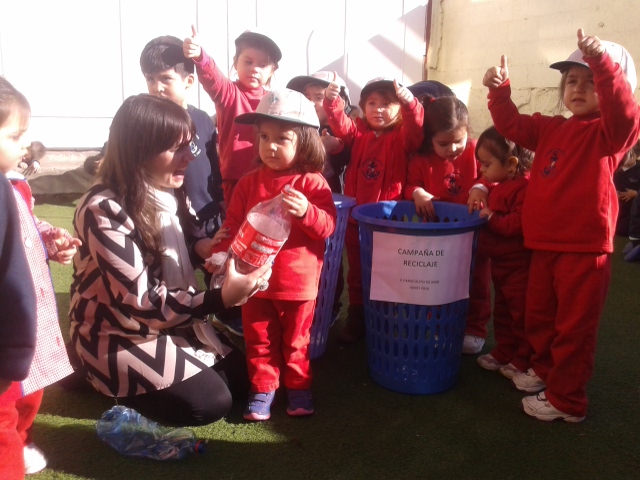 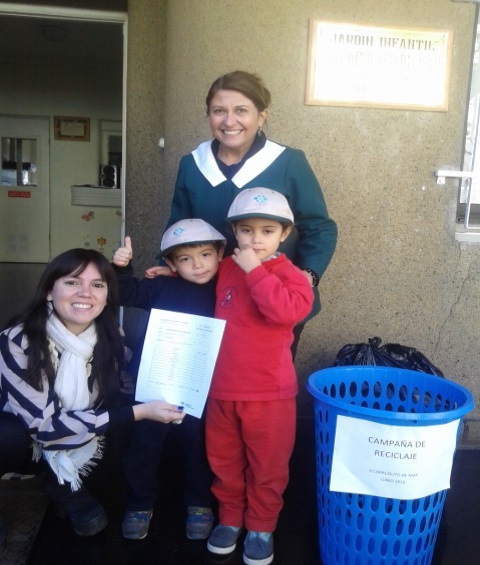 